Application Form (Master)For External CandidatesTo be completed in English ONLY2. Higher Education3. Secondary Education4. Language Acquisition in line with CEFR (A1, A2, B1, B2, C1, C2, Native)5. Level of English (tick all exams that apply)6. IT skills7. Other training, interests and social activities 8. Professional experience: remunerated, internships, training, volunteering, etc. What have you learned from the aforesaid experiences?9. Professional experience abroad What have you learned from the aforesaid experiences?10. Why have you chosen this Master? Indicate the three main reasons.11. How do you envisage your professional career in the future? 13. How did you hear about UFAR?I certify that the information provided above is true. I am aware that for having provided incorrect information, I will be excluded from UFAR.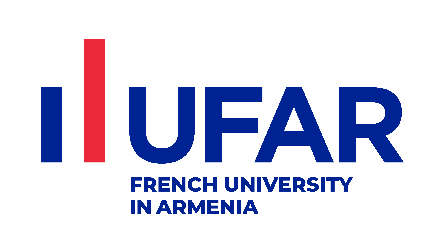 AF N°1. Surname1. SurnameNameNameNamePatronymicPatronymicDate of BirthDate of BirthDate of BirthDate of Birth_ _ /_ _ /  _ __ _ /_ _ /  _ __ _ /_ _ /  _ __ _ /_ _ /  _ _Place of birthPlace of birthPlace of birthPlace of birth_ _ /_ _ /  _ __ _ /_ _ /  _ __ _ /_ _ /  _ __ _ /_ _ /  _ _PhotoPhotoNationalityNationalityNationalityPlace of residence Place of residence Place of residence Place of residence Address in ArmeniaAddress in ArmeniaAddress in ArmeniaAddress in ArmeniaAddress in ArmeniaAddress in ArmeniaAddress in ArmeniaTelephone:                                           Mobile:                      Email:Telephone:                                           Mobile:                      Email:Telephone:                                           Mobile:                      Email:Telephone:                                           Mobile:                      Email:Telephone:                                           Mobile:                      Email:Telephone:                                           Mobile:                      Email:Telephone:                                           Mobile:                      Email:Telephone:                                           Mobile:                      Email:Telephone:                                           Mobile:                      Email:Telephone:                                           Mobile:                      Email:Telephone:                                           Mobile:                      Email:Telephone:                                           Mobile:                      Email:Telephone:                                           Mobile:                      Email:Telephone:                                           Mobile:                      Email:Telephone:                                           Mobile:                      Email:Telephone:                                           Mobile:                      Email:Telephone:                                           Mobile:                      Email:Sex     Male     Male     Male     Male     Male    Female    Female    FemaleCitizenshipCitizenshipCitizenshipCitizenship     Male     Male     Male     Male     Male    Female    Female    FemaleCommissariat:Commissariat:Commissariat:Commissariat:Commissariat:Passport N°Birth Certificate N°Years (admission and completion)Name and address of the higher education institutionDomain of SpecializationDiploma, awarded titleYears (admission and completion)Name and address of the institutionSchool-leaving certificateSchool-leaving certificateCertificate N°Date of awardLanguagesReadingWritingSpeakingListeningRussianArmenianFrenchOther ____________Other ____________Other ____________WordExcelPowerPointOther YearName and address of the higher education institutionFunctionScope of responsibilitiesYearPlaceFunctions, scope of responsibilities Through UFAR website By a teacher from UFAR By one or more newspapers By a student from UFAR Through publications on higher education institutions By a company working with UFAR By a relative of mine Other (give details) ____________________ By radio broadcasts or advertisements By a company working with UFAR By a relative of mine Other (give details) ____________________ Through television broadcasts or commercials By a company working with UFAR By a relative of mine Other (give details) ____________________ During one of the UFAR Open House Days By a company working with UFAR By a relative of mine Other (give details) ____________________Signaturedate__ __ / ________________ / 2021Necessary documents to be submitted with the application form:Duly completed application formPhotocopy of the school-leaving certificate Document/s testifying that the first cycle of higher education (Bachelor’s Degree or equivalent) has been completed, including diploma/s, transcript. Work certificates in case of professional experience (current or previous)CV in English (Europass format)Letter of Motivation (in English)Documents certifying the necessary level of EnglishPhotocopies of pages 2, 3 and 5 of the passport, the original of which might be requested. Military booklet1 photo 3 x 4Numbered and dated payment receipt for the application fee (25,000 AMD) This amount is deductible from tuition fees in the event of admission, refundable in the event of non-admission but non-refundable in the event of withdrawal.                Application package has been received by : _________________    ___  / ___  /  2021